.*3 Tags, No RestartsI : Step Back , Sweep Back (L-R-L), Sweep And Step Behind, Recover L, Recover R, Recover L With HitchII : Dorothy Step (R-L), Step Forward, Recover, Long Step Back, Drag, Close BesideIII : Step Side, Touch, Kick Ball Cross (R-L)IV : Monterey ¼ Turn R, Forward, Cross Rock, Recover, Side, Touch BesideTag: 8 Count After Wall 3, Wall 6 And Wall 8Jump V Step (2x),Jump Out and Jump In (2x)Loving Touch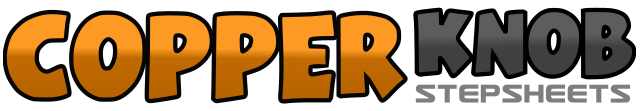 .......Count:32Wall:4Level:Beginner.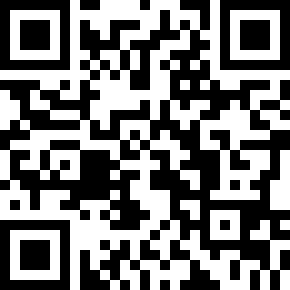 Choreographer:Harry Heng (INA) - May 2021Harry Heng (INA) - May 2021Harry Heng (INA) - May 2021Harry Heng (INA) - May 2021Harry Heng (INA) - May 2021.Music:Katchi (Ofenbach vs. Nick Waterhouse) - Ofenbach & Nick WaterhouseKatchi (Ofenbach vs. Nick Waterhouse) - Ofenbach & Nick WaterhouseKatchi (Ofenbach vs. Nick Waterhouse) - Ofenbach & Nick WaterhouseKatchi (Ofenbach vs. Nick Waterhouse) - Ofenbach & Nick WaterhouseKatchi (Ofenbach vs. Nick Waterhouse) - Ofenbach & Nick Waterhouse........1 - 2Step R Back (1), Sweep L And Step Behind R (2)3 - 4Sweep R And Step Behind L (3), Sweep L And Step Behind R (4)5 - 6Sweep R And Step Behind (5) , Recover On L (6)7 - 8Recover On R (7), Recover On L And Hitch Your R (8)1 - 2&Step R Slightly Diagonal Fwd (1), Lock L Behind R (2), Step R Fwd (&)3 - 4&Step L Slightly Diagonal Fwd (1), Lock R Behind R (2), Step L Fwd (&)5 - 6Step R Forward (Facing 12:00) (5) , Recover On L (6)7 - 8Long Step L Back And Let Drag On R (7), Close R Beside L (8)1 - 2Step R To Side (1), Touch L Beside R (2),3 & 4Kick L Forward (3), Ball Close L Beside R (&), Cross R Over L (4),5 - 6Step L To Side (5), Touch R Beside L (6),7 & 8Kick R Forward (7), Ball Close R Beside L (&), Cross L Over R (8),1 - 2Point R To Side (1) , ¼ Tunr R Close R Beside L (2)3 - 4Point L Rto Side (3), Close L Beside R (4)5 - 6&Step R Forward (5), Cross L Over R (6), Recover On R (&),7 - 8Step L To Side (7), Touch R Beside L (8)&1Step Diagonal Forward On R (&), Step Diagonal Out On L (1)&2Step R Back To Center (&), Step L Back To Center (2)&3Step Diagonal Forward On R (&), Step Diagonal Out On L (3)&4Step R Back To Center (&), Step L Back To Center (4)&5Step Out R To R (&), Step Out On L To L (5)&6Step R Back To Center (&), Step L Back To Center (6)&7Step Out R To R (&), Step Out On L To L (8)&8Step R Back To Center (&), Step L Back To Center (8)